Vzdělávací kontinuum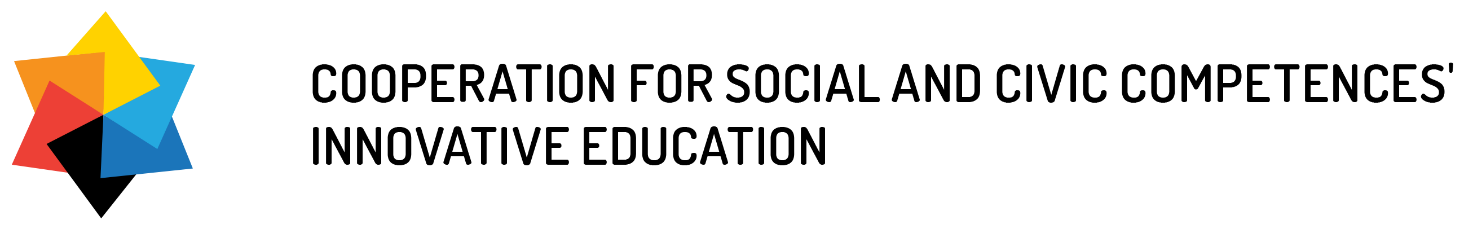 Plátno na vývoj aktivitNázev aktivity:	Zaměření na občanské/sociální kompetence:Tým facilitátorů:ÚčelCo chcete vaší aktivitou dosáhnout? Co chcete, aby vaši účastníci pochopili víc do hloubky nebo byli schopni dělat jinak? Co chcete vidět, abyste věděli, že jste byli úspěšní?Jak vypadá svět vaší cílové skupiny? Co je nadchne? Co je trápí?Co je vaší potřebou jako facilitátorů? Co chcete osobně dosáhnout touto aktivitou?KontextKde se aktivita bude konat? Jaké prostory a materiál jsou tam k dispozici? Jak veliká je vaše skupina? Kolik času máte?ObsahO čem je vaše aktivita? Abyste dosáhli svého cíle a navázali na nadšení a záliby svých účastníků, zamyslete se nad tím ve smyslu explicitního (výslovného) a implicitního (nevyřčeného) obsahu.ProcesCo budete dělat v průběhu vaší aktivity, krok za krokem?Jak vyhodnotíte vaši aktivitu? Jak zjistíte, že jste dosáhli jejích cílů?Co je třeba připravit:Co musíte zorganizovat, koupit, vyžádat si, zařídit atd., aby bylo možné aktivitu uskutečnit?Jaká rizika musíte zohlednit při aktivitě a její přípravě?